СОБРАНИЕ ПРЕДСТАВИТЕЛЕЙ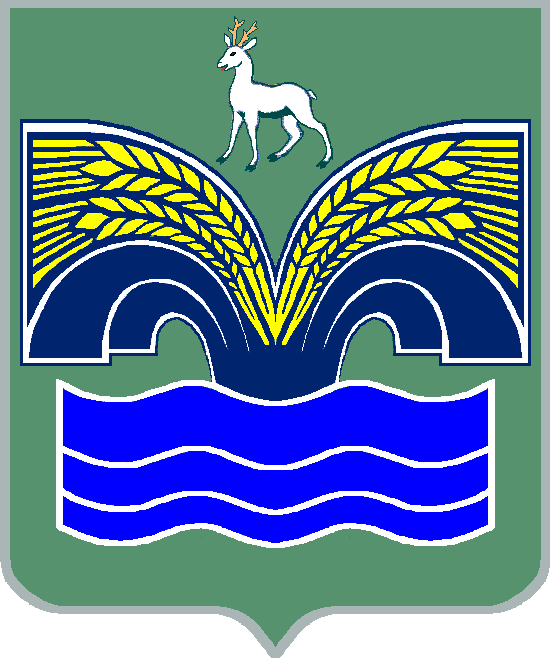 СЕЛЬСКОГО ПОСЕЛЕНИЯ КРАСНЫЙ ЯРМУНИЦИПАЛЬНОГО РАЙОНА КРАСНОЯРСКИЙСАМАРСКОЙ ОБЛАСТИТРЕТЬЕГО СОЗЫВАРЕШЕНИЕот 08 августа 2016 года № 40О внесении изменений в Решение Собрания представителей сельского поселения Красный Яр муниципального района Красноярский Самарской области от 15 августа  2008 г. № 32«Об организации сбора и вывоза отходов и мусора на территории сельского поселения Красный Яр»В соответствии с пунктом 18 части 1 статьи 14 Федерального закона от 06.10.2003 года №131-ФЗ «Об общих принципах организации местного самоуправления в Российской Федерации», от 10.01.2002 №7-ФЗ «Об охране окружающей среды», от 24.06.1998 года № 89-ФЗ «Об отходах производства и потребления» и на основании Устава сельского поселения Красный Яр, Собрание представителей сельского поселения Красный Яр муниципального района Красноярский Самарской области РЕШИЛО:1. Внести в Решение Собрания представителей сельского поселения Красный Яр муниципального района Красноярский Самарской области от 15 августа  2008 г. № 32  «Об организации сбора и вывоза отходов и мусора на территории сельского поселения Красный Яр» следующие изменения и дополнения:1) пункт 2.4 раздела 2 дополнить строкой   «г» следующего содержания:«Из выгребных ям и накопителей».2) раздел 3 дополнить пунктом 3.1.1.  следующего содержания:«Вывоз  и сброс жидких бытовых отходов с территории сельского поселения Красный Яр осуществляется на специализированные очистные сооружения, на основании договоров, заключаемых уполномоченной организацией, либо индивидуальным предпринимателем, со специализированной организацией».3) пункт 4.1  раздела 4  дополнить подпунктом  4.1.3.  следующего содержания:«Вывоз жидких бытовых отходов, в иные места, за исключением  мест  оговоренных в п. 3.1.1.  настоящего Положения».2.Опубликовать настоящее решение в газете «Красноярский вестник».3.Настоящее решение вступает в силу со дня официального опубликования.Председатель Собрания представителей сельского поселения Красный Яр муниципального района Красноярский Самарской области _______________ А.С. ЕриловГлава сельского поселенияКрасный Ярмуниципального районаКрасноярский Самарской области_______________ А.Г. Бушов